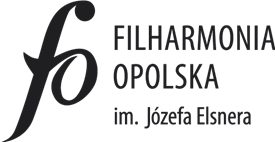 Załącznik nr 3UMOWA PN/01/2020ProjektZawarta w dniu ______________ r. w Opolu pomiędzy:Filharmonią Opolską im. Józefa Elsnera, ul. Krakowska 24, 45-075 Opole, NIP: 754-033-67-47, REGON: 000279692, zwaną dalej Zamawiającym, reprezentowaną przez: Przemysława Neumanna – Dyrektora 
i Magdalenę Kopińską – Głównego księgowegoa__________________, ___________________, zwanym dalej Wykonawcą, którą reprezentuje: ______________.§ 1Przedmiotem umowy jest: Dostawa mebli dla Filharmonii Opolskiej im. Józefa Elsnera w ramach zadania Modernizacja toalet dla publiczności oraz pokoi gościnnych i innych pomieszczeń, zgodnie z opisem przedmiotu zamówienia/umowy stanowiącym załącznik nr 1__ do niniejszej umowy. § 2Przedmiot umowy, o którym mowa w § 1 umowy, zostanie wykonany przez Wykonawcę w terminie ___________ (wskazanym przez Wykonawcę w ofercie) od dnia zawarcia umowy.W ramach należytego wykonania przedmiotu umowy, Wykonawca zobowiązuje się dostarczyć w miejsce wskazane przez Zamawiającego i zamontować (jeśli przedmiot tego wymaga) przedmiot umowy, zgodnie z wymaganiami określonymi przez Zamawiającego w niniejszej umowie.Dzień zawarcia umowy, w rozumieniu niniejszej umowy jest dniem, od którego rozpoczyna bieg termin określony w § 2 ust. 1 umowy. FOStrony ustalają za dzień zawarcia umowy, o którym mowa w postanowieniach umowy, dzień wskazany 
w komparycji umowy.Wykonawca dostarczy przedmiot umowy w dzień roboczy. Za dni robocze, o których mowa w niniejszej umowie, uznaje się dni od poniedziałku do piątku
w godzinach od ósmej [ 8.00 ] do piętnastej [ 15.00 ] z wyłączeniem dni ustawowo wolnych od pracy oraz dni ustanowionych przez władze Zamawiającego, jako dni wolne od pracy.W przypadku, gdy ostatni dzień terminu dostarczenia przedmiotu umowy będzie występował w dniu niebędącym w rozumieniu umowy dniem roboczym, wówczas Wykonawca zobowiązany jest dostarczyć przedmiot umowy w następnym dniu przypadającym w dniu roboczym w rozumieniu niniejszej umowy. Termin dostarczenia przedmiotu umowy (dzień i przedział godzinowy) Wykonawca jest zobowiązany uzgodnić z osobą/osobami wyznaczoną/wyznaczonymi § 2 ust. 9 pkt 9.1 niniejszej umowy.Do wzajemnego współdziałania przy wykonaniu umowy zostają wyznaczeni:Ze strony Zamawiającego: _____________________, tel. ______________________.Ze strony Wykonawcy: _____________________, tel. ______________________.§ 3Przedmiot umowy dostarczony będzie Zamawiającemu na ryzyko i w ramach wynagrodzenia Wykonawcy określonego w § 4 ust. 1 niniejszej umowy.Miejsce dostarczenia przedmiotu umowy: Filharmonia Opolska im. Józefa Elsnera, ul. Krakowska 24, 45-075 Opole.Odbiór przedmiotu umowy przez Zamawiającego nastąpi po zrealizowaniu przez Wykonawcę przedmiotu umowy (po dostarczeniu w miejsce wskazane przez Zamawiającego i zamontowaniu (jeśli przedmiot tego wymaga), z którego zostanie sporządzony protokół odbioru (wzór protokołu odbioru stanowi załącznik do niniejszej umowy).W przypadku wykonania przedmiotu umowy z wadami lub w ilości czy też o jakości, albo o parametrach nie odpowiadających przedmiotowi umowy Zamawiający odmówi odbioru i wezwie Wykonawcę do należytego wykonania umowy – z czego zostanie sporządzony protokół odbioru (zawierajacy uwagi o wadach).Wykonawca udziela __________ [ __ ] miesięcznej gwarancji na przedmiot umowy licząc od dnia podpisania bezusterkowego protokołu odbioru przedmiotu umowy. Wykonawca zobowiązuje się dokonywać napraw przedmiotu umowy w ramach gwarancji w ciągu maksymalnie siedmiu [ 7 ] dni roboczych licząc od dnia zgłoszenia (przekazanego pisemnie lub faksem lub za pośrednictwem poczty e-mail) przez Zamawiającego. W przypadku stwierdzenia wad, których nie da się usunąć, Wykonawca wymieni wadliwy przedmiot na nowy, bez wad. Termin, o którym mowa w zdaniu poprzednim może zostać zmodyfikowany na podstawie obustronnie zaakceptowanego protokołu.Jeżeli Wykonawca nie przystępuje do usuwania wad lub usunie wady w sposób nienależyty, Zamawiający wyznaczy Wykonawcy dodatkowy termin, nie krótszy niż siedem [ 7 ] dni kalendarzowych. 
Po bezskutecznym upływie wyznaczonego terminu, Zamawiający, poza uprawnieniami przysługującymi mu na podstawie Kodeksu cywilnego, może odstąpić od umowy z winy Wykonawcy (zachowując prawo do naliczenia kary umownej, o której mowa w § 5 ust. 3 umowy) albo powierzyć usunięcie wad podmiotowi trzeciemu na koszt i niebezpieczeństwo Wykonawcy (wykonanie zastępcze). Wykonanie zastępcze nie zwalnia z obowiązku zapłaty kar umownych, które naliczane są do momentu zastępczego usunięcia.Zamawiający jest uprawniony do odstąpienia od umowy w terminie trzydziestu [ 30 ] dni od dnia bezskutecznego upływu terminu, o którym mowa w § 3 ust. 7 umowy.Dokonanie odbioru przedmiotu umowy nie zwalnia Wykonawcy od roszczeń ze strony Zamawiającego 
z tytułu rękojmi lub gwarancji jakości.Wykonawca zobowiązuje się dostarczyć przedmiot umowy wolny od wad fizycznych i wad prawnych. Wykonawca zapewnia, że dostarczony przedmiot umowy posiada wszystkie wymagane w opisie przedmiotu umowy atesty i certyfikaty, które przedstawi Zamawiającemu na każde jego wezwanie (przekazane pisemnie lub faksem lub za pośrednictwem poczty e-mail) w terminie maksymalnie trzech [ 3 ] dni roboczych od dnia przekazania wezwania.§ 4Za należyte wykonanie przedmiotu umowy, Zamawiający zapłaci Wykonawcy całkowite wynagrodzenie ryczałtowe, ustalone w oparciu o złożoną ofertę w wysokości: ___________________________________ [ ______,___ ] złotych brutto (w tym podatek VAT i inne należności publicznoprawne zgodnie 
z obowiązującymi przepisami).Podstawą wystawienia faktury jest obustronnie podpisany protokół odbioru, sporządzony zgodnie 
ze wzorem stanowiącym załącznik do umowy.Wykonawca zobowiązany jest wykazać na fakturze odrębne kwoty dla poszczególnych pozycji przedmiotu umowy wskazanych w opisie przedmiotu umowy.Płatność zostanie dokonana przelewem z rachunku bankowego Zamawiającego na rachunek bankowy Wykonawcy (wskazany na fakturze) w ciągu trzydziestu [ 30 ] dni od dnia otrzymania faktury wraz 
z obustronnie podpisanym protokołem odbioru (nie zawierającym uwag o nieprawidłowościach).Za dzień zapłaty uznaje się dzień obciążenia rachunku bankowego Zamawiającego. Jeżeli cena na fakturze będzie odmienna niż wskazana § 4 ust. 1 umowy, Zamawiający zwróci się do Wykonawcy o wystawienie faktury korygującej, a termin zapłaty liczony będzie od dnia doręczenia Zamawiającemu faktury korygującej.Wynagrodzenie wskazane w § 4 ust. 1 umowy uwzględnia zakres umowy określony w opisie przedmiotu umowy, dostarczenie w miejsce wskazane przez Zamawiającego i montaż (jeśli przedmiot tego wymaga) wraz z kosztami ewentualnego opakowania/ rozpakowania/ wywozu i utylizacji opakowań, transportu, rozładunku, wniesienia do wskazanych pomieszczeń, ewentualnego zabezpieczenia dostarczonego przedmiotu umowy, napraw gwarancyjnych, ewentualnego ubezpieczenia (w tym m.in.: ubezpieczenia przedmiotu umowy, a także osób dokonujących wszelkich działań związanych z realizacją przedmiotu umowy), a także ewentualnego zapewnienia dodatkowego sprzętu niezbędnego do realizacji przedmiotu umowy oraz wszelkie inne koszty związane z pełną realizacją przedmiotu umowy.Faktury zostaną wystawione na Zamawiającego: Filharmonia Opolska im. Józefa Elsnera, 
ul. Krakowska 24, 45-075, Opole, NIP: 754-033-67-47.Dniem dostarczenia Zamawiającemu faktury wraz z podpisanym obustronnie protokołem odbioru 
(nie zawierającym uwag o nieprawidłowościach) jest ich faktyczna data wpływu (doręczenia) na adres Zamawiającego wskazany w § 4 ust. 8 niniejszej umowy.§ 5W przypadku odstąpienia od umowy przez Wykonawcę z przyczyn, za które odpowiada Zamawiający, Zamawiający zapłaci Wykonawcy karę umowną w wysokości trzydziestu [ 30 ] procent [ % ] wynagrodzenia, określonego w § 4 ust. 1 umowy.W przypadku odstąpienia od umowy przez Wykonawcę z przyczyn, za które odpowiada Wykonawca, Wykonawca zapłaci Zamawiającemu karę umowną w wysokości dziesięciu trzydziestu [ 30 ] procent [ % ] wynagrodzenia, określonego w § 4 ust. 1 umowy.W przypadku odstąpienia od umowy przez Zamawiającego z przyczyn, za które odpowiada Wykonawca, Wykonawca zapłaci Zamawiającemu karę umowną w wysokości trzydziestu [ 30 ] procent [ % ] wynagrodzenia, określonego w § 4 ust. 1 umowy.W przypadku odstąpienia od umowy przez Zamawiającego z przyczyn, za które odpowiada Zamawiający, Zamawiający zapłaci Wykonawcy karę umowną w wysokości trzydziestu [ 30 ] procent 
[ % ] wynagrodzenia, określonego w § 4 ust. 1 umowy, z zastrzeżeniem art. 145 ustawy Prawo zamówień publicznych.W razie opóźnienia w wykonaniu przedmiotu umowy, Zamawiający może żądać od Wykonawcy zapłaty kary umownej w wysokości pięciu dziesiątych [ 0,5 ] procent [ % ] wartości określonej w § 4 ust. 1 umowy za każdy dzień opóźnienia, a jeżeli okres opóźnienia przekroczy dziesięć [ 10 ] dni kalendarzowych, Zamawiający może od umowy odstąpić niezależnie od żądania kary umownej.W razie niedokonania naprawy gwarancyjnej w terminie określonym w § 3 ust. 6 umowy, Wykonawca zapłaci Zamawiającemu karę umowną w wysokości pięciu dziesiątych [ 0,5 ] procent [ % ] wartości określonej w § 4 ust. 1 umowy za każdy dzień opóźnienia.W razie niedostarczenia dokumentów, o których mowa w § 3 ust. 11 umowy w terminie określonym 
w § 3 ust. 11 umowy, Wykonawca zapłaci Zamawiającemu karę umowną w wysokości pięciu dziesiątych 
[ 0,5 ] procent [ % ] wartości określonej w § 4 ust. 1 umowy za każdy dzień opóźnienia, a jeżeli okres opóźnienia przekroczy dziesięć [ 10 ] dni kalendarzowych, Zamawiający może od umowy odstąpić niezależnie od żądania kary umownejW razie nieustalenia z osobą wyznaczoną do realizacji umowy ze strony Zamawiającego terminu dostawy (dzień i przedział godzinowy), o czym mowa w § 2 ust. 8 umowy, Wykonawca zapłaci Zamawiającemu karę umowną w wysokości dwóch dziesiątych [ 0,2 ] procent [ % ] wartości określonej w § 4 ust. 1 umowy.Za niewykonanie lub nienależyte wykonanie obowiązków wynikających z niniejszej umowy w wysokości dwóch [ 2 ] procent [ % ] wynagrodzenia określonego w § 4 ust. 1 umowy, za każdy stwierdzony przez Zamawiającego przypadek naruszenia zapisów umowy.Zamawiający zastrzega prawo do potrącenia kary umownej z przysługującej Wykonawcy należności. Kary umowne mogą podlegać kumulacji. Zamawiający zastrzega sobie prawo dochodzenia odszkodowania na zasadach ogólnych przewidzianych w Kodeksie cywilnym, w przypadku, jeśli szkoda wynikła z niewykonania lub nienależytego wykonania umowy przewyższa wartość zastrzeżonej kary umownej bądź wynika z innych tytułów niż zastrzeżone kary umowne, na co Wykonawca wyraża zgodę. Możliwymi przyczynami odstąpienia od umowy, za które odpowiada Wykonawca są w szczególności:Dwukrotne stwierdzenie przez Zamawiającego wad przedmiotu umowy.Opóźnienie w wykonaniu przedmiotu umowy przekraczające dziesięć [ 10 ] dni kalendarzowych.Opóźnienie w przedstawieniu Zamawiającemu dokumentów, o których mowa § 3 ust. 11 umowy, przekraczające dziesięć [ 10 ] dni kalendarzowych.Oświadczenie o odstąpieniu od umowy powinno być sporządzone w formie pisemnej pod rygorem nieważności w terminie trzydziestu [ 30 ] dni od momentu powzięcia przez Zamawiającego informacji 
o możliwości odstąpienia od umowy.§ 6W przypadku wystąpienia nadzwyczajnych zdarzeń zewnętrznych, niemożliwych do przewidzenia i niezależnych od Stron, których skutkom normalnie istniejącymi środkami nie da się zapobiec (siła wyższa), o ile wpływają one na wykonanie przedmiotu umowy, Strony mogą dokonać zmian zapisów umowy w sposób przewidziany w niniejszym paragrafie. Przez siłę wyższą Strony rozumieją w szczególności zdarzenia takie jak: kataklizmy lub analogiczne zdarzenia wywołane przez siły naturalne, wojnę, strajki, ataki terrorystyczne, zdarzenia medyczne i epidemiologiczne, inne zdarzenia losowe, akty władzy państwowej, akty organów unijnych, jak również działania producentów urządzeń i ich części zamiennych, które uniemożliwiają należyte wykonanie umowy.Strona zgłasza zaistnienie okoliczności, o których mowa w ust. 1 powyżej w terminie 14 dni od dnia powzięcia informacji o ich wystąpieniu i zakresie oddziaływania na realizację umowy, pod rygorem utraty uprawnienia do powoływania się na te okoliczności.W terminie 14 dni od dnia otrzymania informacji dotyczącej okoliczności, o których mowa w ust. 1 powyżej, Strona otrzymująca przekazuje drugiej Stronie swoje stanowisko wraz z uzasadnieniem.Zmiany postanowień niniejszej umowy mogą nastąpić wyłącznie w okolicznościach, o których mowa w art. 144 ust. 1 ustawy z dnia 29 stycznia 2004 r. Prawo zamówień publicznych i pod rygorem nieważności wymagają formy pisemnego aneksu skutecznego po podpisaniu przez obie Strony.Zamawiający, działając zgodnie z dyspozycją przepisu art. 144 ust. 1 pkt 1 ustawy może wyrazić zgodę na dokonanie istotnych zmian postanowień zawartej umowy w stosunku do treści oferty, na podstawie której dokonano wyboru Wykonawcy w następujących okolicznościach:ewentualnej zmiany sposobu realizacji zamówienia z samodzielnej realizacji przez Wykonawcę, na realizację z udziałem podwykonawców lub zmiany zakresu zamówienia powierzonego podwykonawcom, a także zmiany sposobu realizacji zamówienia z realizacji przy udziale podwykonawców na samodzielną realizację przez Wykonawcę, a także zmiany lub rezygnacji z podwykonawców,zmiany terminu dostawy, w sytuacji uzasadnionej, gdy brak możliwości dochowania pierwotnego terminu wynika z przyczyn niezawinionych przez Wykonawcę, np. „siła wyższa”; Wykonawca na piśmie przedstawi okoliczności uniemożliwiające dochowanie terminu wynikającego z oferty,zmiany terminu dostawy, w sytuacji gdy brak możliwości dochowania pierwotnego terminu wynika z okoliczności leżących po stronie Zamawiającego,zmiany miejsca dostawy, w sytuacji gdy brak jest możliwości zrealizowania dostawy w miejsce pierwotnie wskazane przez Zamawiającego z powodu zaistnienia okoliczności leżących po stronie Zamawiającego lub z przyczyn przez niego niezawinionych np. „siła wyższa”;zmiany ceny w przypadku, kiedy zmiana ta będzie korzystna dla Zamawiającego, tzn. na cenę niższą, na pisemny wniosek jednej ze Stron,ustawowej zmiany stawek podatkowych (VAT) w okresie obowiązywania umowy - wówczas wykonawca otrzyma wynagrodzenie liczone od wartości netto, określonej w ofercie, powiększone o VAT w aktualnej wysokości,zmiany powszechnie obowiązujących przepisów prawa w zakresie mającym wpływ na realizację umowy. W oparciu o zapisy niniejszego paragrafu Strony mogą wprowadzać zmiany w umowie wielokrotnie.Zamawiający decyduje o wpływie okoliczności, o których mowa w ust. 1, na należytą realizację umowy, tym samym fakt, że Strona zgłasza zaistnienie okoliczności, o których mowa w ust. 1, nie obliguje żadnej ze Stron do wyrażenia zgody na zmianę zapisów umowy i nie będzie traktowane jako automatyczna zmiana zapisów umowy.Wszystkie powyższe postanowienia stanowią katalog zmian, na które Zamawiający może wyrazić zgodę, mają charakter fakultatywny, tym samym nie stanowią zobowiązania do wyrażenia takiej zgody i stosownej zmiany postanowień umowy.§ 7W sprawach nieuregulowanych w niniejszej umowie, zastosowanie mają przepisy Kodeksu cywilnego oraz ustawy Prawo zamówień publicznych.Wszelkie spory rozstrzygane będą przez sąd powszechny właściwy dla siedziby Zamawiającego.Zmiany niniejszej umowy wymagają formy pisemnej pod rygorem nieważności.W przypadku, gdyby którekolwiek z postanowień niniejszej umowy zostało uznane za nieważne, umowa w pozostałej części pozostaje ważna. W przypadku wskazanym w zdaniu poprzednim strony zobowiązują się do zastąpienia nieważnych postanowień umowy nowy postanowieniami zbliżonymi celem do postanowień uznanych za nieważne.Wykonawca nie może dokonać cesji praw ani obowiązków wynikających z niniejszej umowy na rzecz innej osoby lub podmiotu bez uzyskania uprzedniej zgody Zamawiającego w formie pisemnej pod rygorem nieważności.Prawem właściwym dla niniejszej umowy jest prawo polskie, a językiem autentycznym jest język polski. Umowę sporządzono w dwóch [ 2 ] jednobrzmiących egzemplarzach, po jednym [ 1 ] dla każdej ze stron.PROTOKÓŁ ODBIORUData, podpis Zamawiającego                                                              Data, podpis Wykonawcy_____________________________ WYKONAWCA______________________________ ZAMAWIAJĄCYZamawiający________________________________________________________________________________________________________________________________________________________Przedstawiciel Zamawiającego: __________________________________________________Wykonawca________________________________________________________________________________________________________________________________________________________Przedstawiciel Wykonawcy: _____________________________________________________PrzedmiotNumer umowy Data wykonaniaUwagi*Brak uwag*Wniesiono następujące uwagi:________________________________________________________________________________________________________________________________________________________________________________________________________________________________________________________________________________________________________________________________________________________________________________________________________________________________________________*) Zaznaczyć właściwe lub skreślić niewłaściwe